                                                    Сценарный план урока  математики в 6  классе                            Автор: Лебедева Л.А. - учитель математики 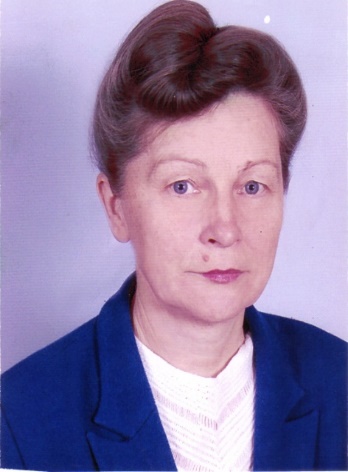 МКОУ                                       МКОУ «Волоконская СОШ имени  А.В.Забояркина                        А.В.Забояркина» Большесолдатский р-нТип урока: открытие нового знания Цели урока: Образовательная. Создать условия для формирования  способности учащихся к новому способу действий, расширение знаний о действиях с числами с разными знаками. Развивающая.  Развивать понимание сущности алгоритмических предписаний и умение действовать в соответствии с предложенным алгоритмом.   Развивать логическое мышление для сознательного восприятия учебного материала, внимание, зрительную память, активность учащихся на уроке, грамотную математическую речь.Воспитательная.     Воспитывать взаимоуважение, стремление к взаимопомощи, взаимовыручке.Планируемые результаты: Ученики научатся: употреблять и использовать термины «модуль числа», «знак числа», связанные с рациональными числами; выполнять сложение чисел с разными знаками с использованием алгоритма сложения.Ученики получат возможность научиться: выполнять сложение  чисел с разными знаками, сочетая устные и письменные приёмы вычислений;  использовать приёмы рационального счёта; контролировать вычисления, выбирая подходящий для ситуации способ. Оборудование.  Компьютер, экран, раздаточный материал, модель координатной прямой.                                                        Ход урока.I.Организационный моментДобрый день, дети. Я вижу, что вы уже настроились на плодотворную работу на уроке. Сегодня у нас будет новая, очень важная и интересная тема.  Верю, что у нас всё получится. Всё будет хорошо.II.Актуализация опорных  знаний. Цели этапа: повторение изученного материала, необходимого для «открытия нового знания», и выявление затруднений в индивидуальной деятельности каждого учащегося.Устный счёт. (Слайд)1. Назовите число с большим модулем:34 и -78;  56 и – 34.5;  -53 и 25;3. Найдите разность большего и меньшего модулей чисел:-12 и 7;  23 и -10;  -57 и 40.III.Открытие  нового  знания. Цели этапа: обеспечение осмысленной постановки и определения задач урока; подведение учащихся к выдвижению гипотез и их обоснованию;   составлению алгоритмов сложения  чисел с разными знаками; обеспечение  восприятия, осмысления и первичного закрепления.Познавательные УУД: анализировать объекты с целью выделения существенных признаков, аргументировать своё мнение и позицию в коммуникации; формулировать информационный запрос.Регулятивные УУД: определять цели учебной деятельности Личностные УУД: проявлять интерес к новому содержанию, осознавая не полноту своих знаний.Продолжим нашу работу, но теперь с использованием координатной прямой.Выполните сложение :-2  + 6 ; - 9 + 4; 7 + (- 8);              -4 + 6;  11 + ( - 56);   С какой проблемой мы столкнулись? (Не можем выполнить сложение последней пары чисел , даже имея   координатную прямую)Какая же, в связи с этим, должна быть сегодня тема урока? (Сложение  чисел с разными знаками). Запишите тему урока. Чем чаще всего мы пользуемся, работая  в математике, например, находя неизвестное слагаемое или множитель? (Правилами.)Так какая же   цель нашего урока согласно новой теме?   (Сформулировать правило  сложения   чисел с разными знаками).Для получения правила  обратимся к нашим примерам.-2  + 6 =  4;         - 9 + 4 = - 5;       7 + (- 8) = -1;  -4 + 6 = 2;           11 + ( - 56) = Что мы использовали для записи суммы? (Знак минус и число или  просто   число).  Чем является это число для суммы? (Рассмотреть каждое вычисление).  (Модулем). И как можно вычислить модуль суммы? Не связан ли он с модулями слагаемых?  (Вычесть из большего модуля меньший модуль). (Слайд) Это первое,  что мы увидели при сложении чисел с разными знаками. Какие же знаки может иметь сумма двух чисел с разными знаками? (Положительный или отрицательный).  Это знак одного из двух слагаемых.  Знак какого же слагаемого? (Знак   слагаемого с большим модулем) (Слайд) Это второй момент.   Где можно проверить, правильно ли мы рассуждаем? (  В учебнике).  Посмотрите, как можно  изобразить это правило.                          (Слайд)                                    1) =                                    2) Поставить знак слагаемого с большим модулемОбратите внимание на то, что при этом сложении надо обращать внимание на слагаемое с большим модулем и для вычисления модуля суммы и для определения её знака.Вычисляем последнюю сумму. ( - 45 )И снова работаем с помощью координатной прямой. Сложите:  2+ ( -2); -9 + 9: 17 + (-17).  Какие числа в каждом случае мы складывали? ( Противоположные). Чему же равна сумма противоположных чисел?Историческая информация  об  отрицательных числах. (Сообщение ученика)IV.    Первичная проверка понимания.Цели этапа: проверка понимания правила  сложения  чисел с разными знаками, проговаривание и закрепление нового знания; выявление пробелов первичного понимания изученного материала, ошибочных представлений учащихся; проведение коррекции. Регулятивные УУД: составлять план действий с учётом конечного результата согласно полученным знаниям.Коммуникативные УУД: выражать свои мысли с полнотой и точностью; формулировать и аргументировать своё мнение. Личностные УУД: контроль, коррекция, оценка своих результатов.                                          (Раздаточный материал) Фронтальная работаВычислить:1)23+ (-12 );  (11)   2) 21 +(- 37); (-16) ;     3) 4, 5 + (-1,4);  (3,1)         4) 6,8 + (-7,4);  (-0,6)                                        Физкультминутка1.Наклонить голову вниз и сделать 3 поворота вправо, а затем влево.2.Сильно сжать веки глаз. Открыть глаза и часто поморгать.3.Поднять  вверх и опустить 3 раза вниз руки. Работа в парах (Раздаточный материал)Цели этапа: Познавательные: проверка понимания алгоритма сложения чисел с разными знаками; Коммуникативные УУД: эффективно сотрудничать, осуществляя взаимопомощь и взаимоконтроль.№2 .Вычислить:15 + (-26);     2) 56 + (-38);   3)  26 + (-24);   4) -35 + 17.  Работа в группах Цели этапа: осуществление контроля   за членами своей группы и проведение коррекции в случае необходимости,  дальнейшее закрепление навыков сложения чисел с разными знаками. Предметные УУД: правильное формулирование и применение правил сложения  чисел с разными знаками. Регулятивные УУД: планировать действия с учётом конечного результата. (Запись на доске). Первый ученик выполняет сложение и записывает ответ. В условии следующего нет слагаемого.  Им будет сумма первого ученика. Если ответ правильный, то второй переписывает его в своё задание и выполняет сложение. В случае неверного ответа предыдущего исправляет ошибку. И так для всей группы. 1 группа                                             2 группаа)-19 + 4 =                               а)  -16  + 5 =б)   +7 =                                    б)          + 4 =в) 5 +      =                                 в) 27 +       =г)    + 4 =                                    г)        + (-18) =д)    +(- 17) =                             д) - 20 +           =V.  Первичное закрепление Самостоятельная  работа.  (Раздаточный материал).Цели этапа: проверка уровня осмысленности изученного  материала и навыков его практического применения. Регулятивные УУД: составлять план действий с учётом конечного результата.Каждый выполняет своё задание. Первые  ученики, верно решившие задания, проверяют работы своего варианта у одноклассников, указывая им на ошибочно сделанные номера.Вариант 1.                                                     Вариант 2.                                                     Выполнить сложение:1)- 4,2 + 1,7;                                            1) – 3,5 + 1,3;2 ) -12 + 29;                                               2)- 14  + 30;3  )- 15 + 7;                                                3) -16 + 8;4) 34 + (-19 )                                            4) 44 + (-19) Решение задачи с практическим применением изученного материала.В нашей районной газете в прогнозе погоды сказано: утром температура воздуха   -6 градусов, к 12 часам она повысится на 2 градуса, а к вечеру опустится на 4 градуса. Какой будет температура воздуха вечером?Каким числом записать повышение температуры: положительным или отрицательным?А каким - понижение?                   Решение: -6 +2 +(-4) =- 8Фронтальная работа. Цель: обеспечение осмысленного усвоения и закрепления правил сложения рациональных чисел.№9641)-9 + 6 =-3;  2) 4 + (-1) = 3;   3)-6 +20 = 14;   4) 20 + (- 40 ) = - 20;  5) -2,3 +1,4  =- 0,9;  6)  1,6 + (- 4,1)=- 2,5;   7) -0,8 + 1 =0,2;  Игра «Учитель - ученик»Один ученик даёт другому задание по изучаемой теме, сам его также решает и проверяет  отвечающего у доски. Класс работает вместе с ними. Затем дети  меняются  ролями.                VI.Домашнее задание: п.34, №965 (1-4),  969 (1-3), 973(1)VII .Итог урока (рефлексия деятельности)Цель этапа: осознание учащимися своей учебной деятельности, самооценка результатов своей работы на уроке и всего класса.Какая у нас была цель урока? Достигли ли мы её?На полях тетради поставьте оценку за свою работу на уроке. Если у вас остались вопросы, то поставьте вопросительный знак.  Если вы не найдёте на него ответа до следующего урока, то зададите его. Благодарю вас за активное участие в работе на уроке.